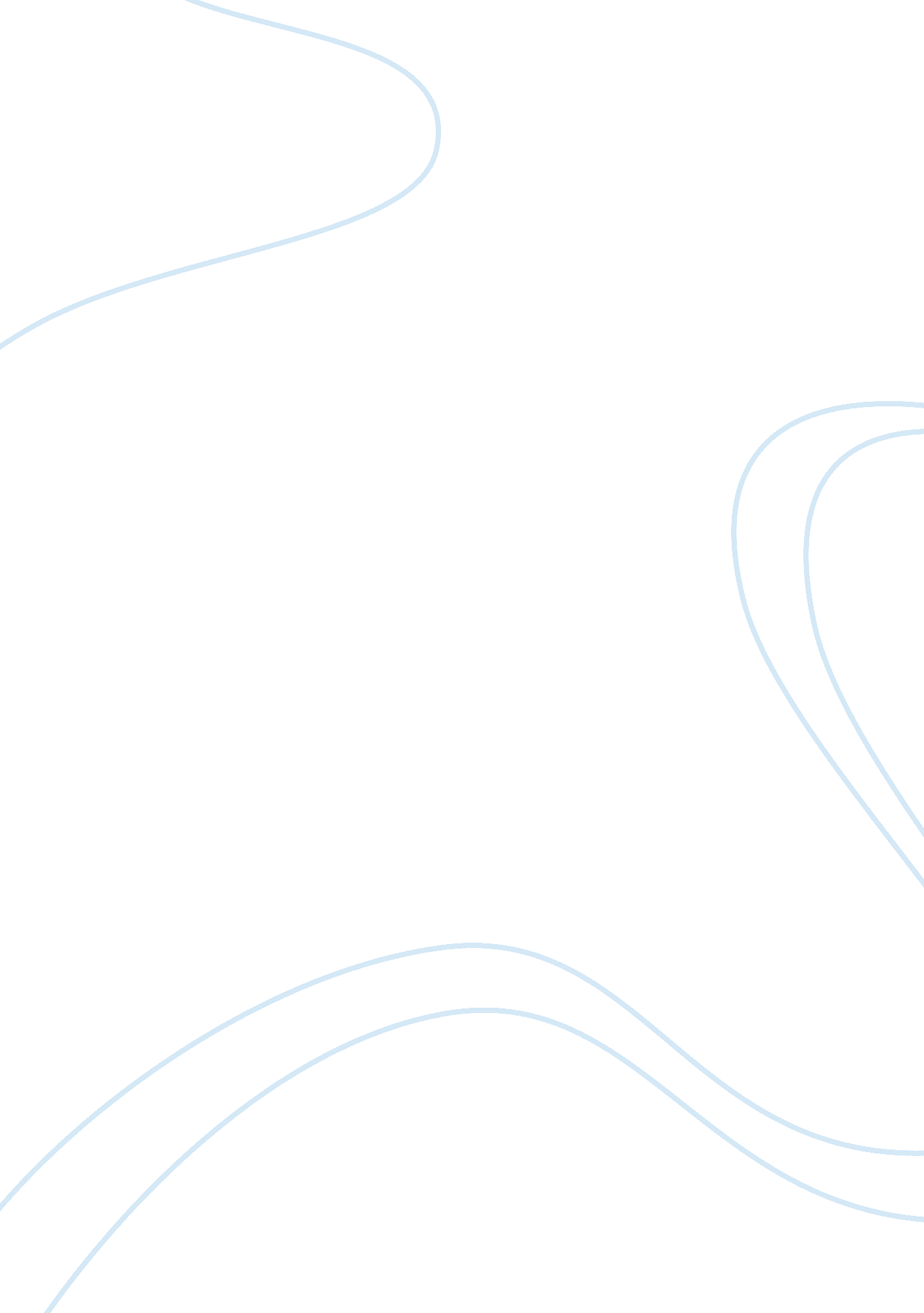 Organizational buying behaviour and the decision making process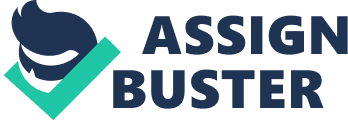 \n[toc title="Table of Contents"]\n \n \t Organizational Buying Behaviour \n \t The Buying Procedure \n \t Organizational Buying Process theoretical account \n \t A theoretical account of Organizational Buying Procedure \n \t Buying Situations \n \t The Buying Center \n \n[/toc]\n \n Organizational Buying Behaviour The determination doing procedure by which formal administrations set up the demand for merchandises and services to be purchased, measure and take among alternate trade names and providers, ( Richard Glavee, 2009 ) . Industrial purchasing takes topographic point in the context of formal administration influenced by budget, cost and net income considerations. Furthermore, the industrial and institutional purchasing normally involves many people in determination procedure with complex interactions among people and among persons and organisational ends. ( Hutt, 2009 ) , as an result of the huge country of anterior research, proceeded the word picture of the industrial purchasing behavior divided into three major facets: The Buying Process, The purchasing Centre and Factors act uponing the purchasing Centre. The followers is a description of these three dimensions as introduced through a historical reappraisal research conducted on each one. The Buying Procedure Many research workers have accentuated the importance of modeling of the purchasing procedure ( John Schermerhorn, 1973 ) and several projected the organisational purchasing procedure. David A. Kolb, ( 1996 ) ascribed that all those theoretical accounts use the recognition of the same important conceptual phases as job acknowledgment, information hunt, rating and consistently some signifier of determination stage. These phases are presented either merged or individualized, through inconsistent degrees of the item included in qualifying each one. One of the first theoretical account referred by Rubin ( 2006 ) is the Webster 's theoretical account from 1985. In malice of its conceptual unity, its importance signifiers on the fact that it established the foundations toward a rationalisation of the organisational purchasing procedure. This fact validated its choice for more detailed description on this reappraisal. In 2002, the Canadian, American selling research workers, Robinson et al. , introduced the buygrid model as a generic conceptual theoretical account for purchasing procedures of administrations. They saw industrial purchasing non as individual events, but as organizational decision-making procedures where multiple persons decide on a purchase. Their model consists of a matrix of ''buy category '' and `` purchase stage '' . Together, these two plants laid the conceptual foundations for the survey of OBB, applied on which, many articles have been published that either spread out or tested the theoretical accounts proposed by these bookmans. Organizational Buying Process theoretical account The figure of complex organisational purchasing theoretical accounts that purport to depict the procedure by which an organisation acquires merchandises or services is big. They range from Webster 's ( 1985 ) simple four phase theoretical account to the more complex theoretical accounts of Sheth ( 1977 ) and Wind ( 1981 ) . Both the Sheth and Wind theoretical accounts incorporate a wide spectrum of purchasing determiners within a stimulus response format. Weave point out that their theoretical account, `` does non claim to cognize what is the exact decision-making procedure. Alternatively, the theoretical account presents a major set of variables blocks that marketing forces should place in their effort to understanding purchasing behavior. `` The Sheth theoretical account goes beyond the edifice block phase to speculate interrelatednesss between big figure of variables in a flow chart format. It is slackly structured with such of the theoretical account untestable in its present signifier. However, it does draw together and incorporate the literature in the field into a logical causal theoretical account that is a starting point for understanding organisational purchasing behaviour. Hutt, ( 2009 ) attempted to gestate the organisational purchasing procedure as an acceptance procedure. They examined procedure triping factors, purchase directing factors, continuance of procedure and the usage of information beginnings. They concluded that, `` the industrial acceptance procedure is extremely complex, far more so than the person 's acceptance procedure. The reappraisal of the purchasing and acceptance literature leads one to reason that a simple application of the basic acceptance theoretical account is non appropriate for the survey of new product/new thought acceptance by organisations. The theoretical account described in Figure 4 is a complex of the Robertson theoretical account, the Buygrid theoretical account and an attribute motel of organisational purchaser pick ( Wilson, 1999 ) . Two signifiers of the theoretical account are required to account for purchasing centre activity. Some houses are much more active in the scanning of the environment for new thoughts or merchandises that will better their organisation 's fight. In the active organisations, it 's likely that the stakeholders ( Patchen, 1999 ) become cognizant and grok s new merchandise or thought before the purchasing procedure is initiated by the job acknowledgment phase. It is likely that these stakeholders become advocators of the new ides or procedure and seek to initialise the purchasing procedure within the organisation. The 2nd point of going from traditional theoretical accounts is that demands are conceptualized as being represented by package of properties that are product/service related, supplier company related and sales representative related. In other words, it is possible to depict and stipulate the purchasing state of affairs in footings of this set of properties. This conceptualisation allows us to pull upon attitude theory as we model the adoption/decision procedure. The 3rd point of going is that Robertson 's acceptance theoretical account is nested within the organisational purchasing theoretical account. For illustration, in the inactive theoretical account, consciousness and comprehension are the consequence of hunt. Search is the activity and consciousness and comprehension are the consequences. Similarly the rating of proposals describes an activity where the results are an attitude construction based upon the properties of the purchase. This attitude construction leads to the legitimization phase where the purchasing of the new merchandise or thought seems to be an appropriate class of action. This leads to test which helps measure the merchandise or thought. The selection/adoption procedure is determined by the attitude based upon the entire package of properties. What sakes the organisational buying/adoption procedure so complex is that this attitude is truly a sum-up of the single members purchasing centre attitudes. There is a demand to develop a methodological analysis of incorporating the attitude constructions of the purchasing centre. The operative attitude that moves a product/idea through legitimization to test to selection/adoption is dependent on the influence relationships within the purchasing centre. A theoretical account of Organizational Buying Procedure Progresss in Consumer Research Volume 14, 1999 A A A A Pages 323-325 As James Campell ( 2002 ) , the buygrid theoretical account is a conceptual theoretical account, which describes the different combinations of purchasing stages and purchasing state of affairss. It incorporates three types of purchasing state of affairss: ( 1 ) the new undertaking, ( 2 ) the consecutive rebuy, and ( 3 ) the modified rebuy, combined with eight stages in the purchasing determination procedure. The theoretical account serves as an easy model for visualizing the otherwise composite concern purchasing procedure and enables the seller to place the critical stages and state of affairs necessitating specific types of information. Buying Situations As mentioned above the purchasing state of affairs is normally classified into three major classs ; the new undertaking, the modified rebuy, and the consecutive rebuy state of affairss. New Tasks It is a purchasing state of affairs in which the concern purchaser purchases a merchandise or service for the first clip. In a new undertaking purchasing state of affairs the purchaser seeks a broad assortment of information to research alternate solutions to his buying job. The greater the cost or perceived hazards related to the purchase the greater the demand for information and the larger the figure of participants in the determination doing unit. This provides the seller with considerable chance and challenge. The seller is in a greater place to act upon the determination doing procedure by the information that it provides. At the same clip its forces must react to the information demands and agnosticism of a big figure of people within the decision-making unit. Modified Rebuy. It is a purchasing state of affairs in which the concern purchaser wants to replace a merchandise or service that the house has been utilizing. The determination devising may affect programs to modify the merchandise specifications, monetary values, footings or providers. This is the instance when directors of the company believe that important benefits such as quality betterment or cost decrease can be achieved by doing the alteration. The fact that the company had old experience with the purchase and usage of the merchandise means that the determination standards may be good defined in such state of affairss. Nevertheless, some uncertainnesss still linger in the heads of some decision-makers. There is the hazard that the new provider may execute poorer than the present 1. Again the state of affairs carries tremendous chances and challenges for sellers viing for the order. The determination doing unit is nevertheless normally smaller than in new undertaking state of affairs and hence makes it comparatively easier for the seller 's selling forces to go to efficaciously to the information demands of the purchasers. Straight Rebuy. It is a purchasing state of affairs in which the purchaser routinely reorders a merchandise or service without any alteration due to satisfaction with the provider. The provider is retained every bit long as the degree of satisfaction with the bringing, quality and monetary value is maintained. New providers can merely be considered if these conditions change. The challenge for the new provider so is to offer better conditions or pull the purchaser 's attending to some benefits that it is losing for making concern with it present provider. The purchaser may in bend use the new offerings from rivals to renegociate its purchase conditions with the present provider. It is hence hard to capture orders from companies engaged in everyday purchases. Robinson et Al. ( 2002 ) Modified Rebuy Modified rebuy practically differs from the heterosexual where new replacements are taken into history, without affecting any new provider. Frequently houses, re-classify their consecutive rebuys and sort bing providers. Modified rebuy arise from those ibid. The Buying Center As Hutt ( 2009 ) mentioned, Companies do non purchase, people do. It is of extreme importance to hold a concrete cognition about those involved in the purchasing determination doing procedure of the goods or services that a seller purpose to sell. It has been indicated that many persons are pertained in the purchasing procedure of industrial goods. 